Attachment FDepartment of CommerceUnited States Census BureauOMB Information Collection Request2022 Economic CensusOMB Control Number 0607-0998Electronic Instrument Selected Screen Shots	Welcome Screen	Burden Statement ScreenWelcome Screen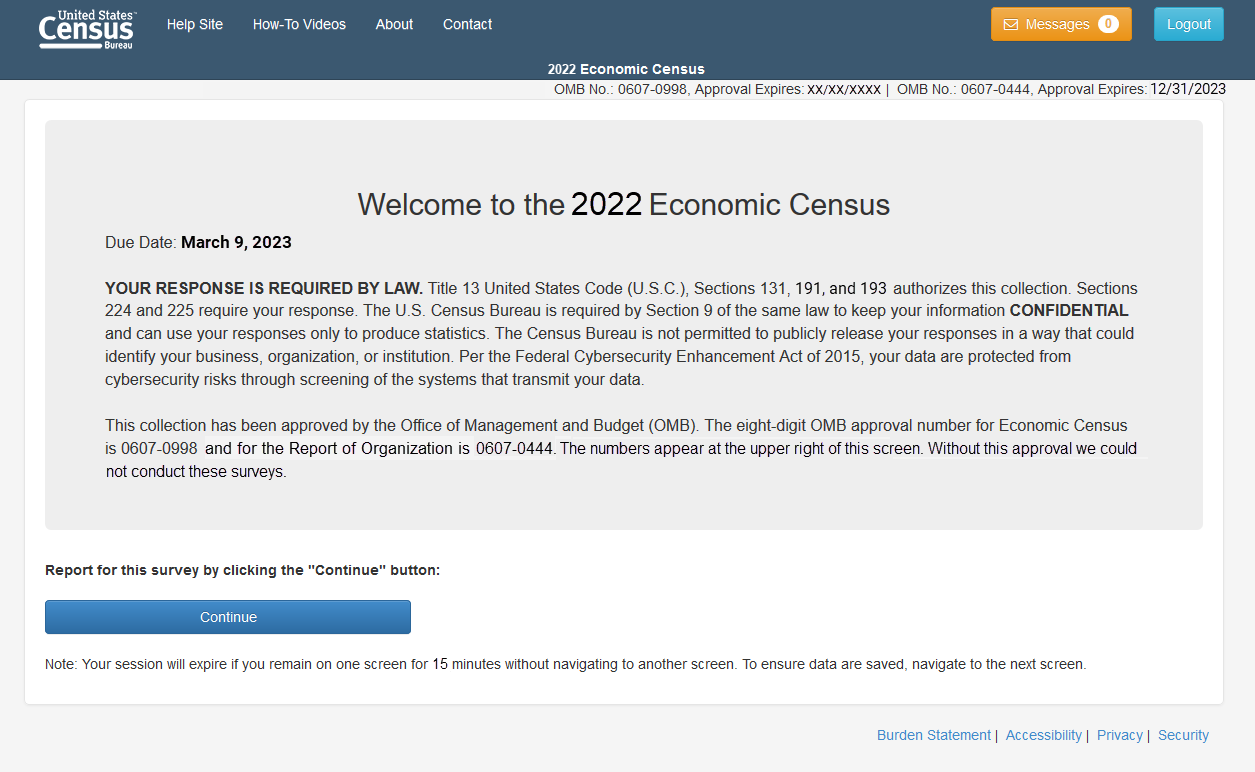 Burden Statement Screen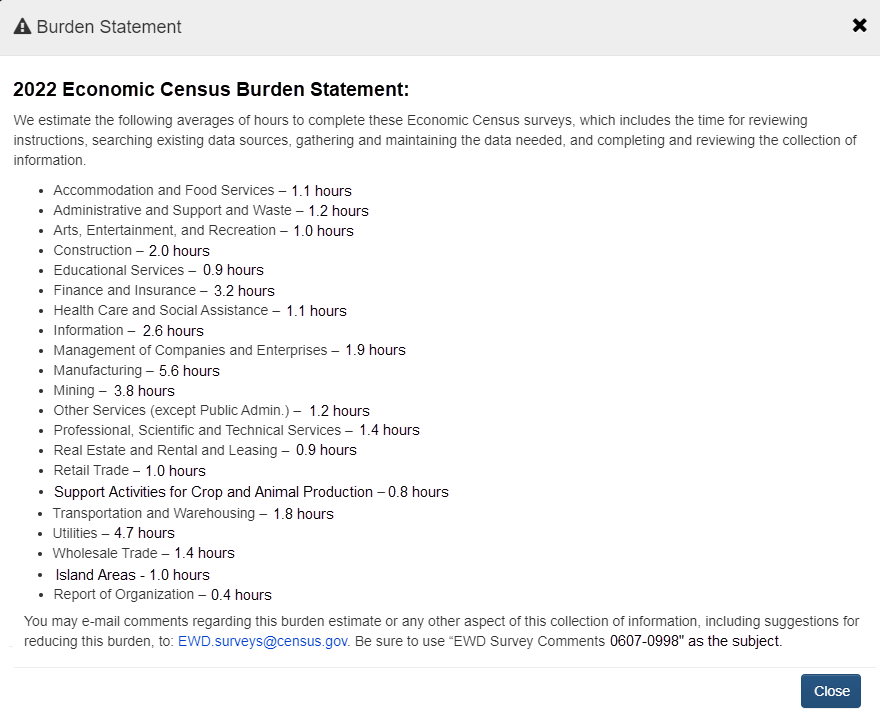 